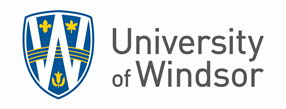 FORM EDEPARTMENT OF PSYCHOLOGY REC APPLICATION FOR REC CLEARANCE OF PARTICIPANT POOL SCREENING QUESTION(S)This form is ONLY for use by undergraduate (thesis) students with a confirmed faculty supervisor. The undergraduate student researcher and their faculty supervisor should check with the Participant Pool Administration team (psycpool@uwindsor.ca) to ensure that the proposed screening question is not already available.Please note that REC clearance of new Pool screening questions does not constitute approval by the Pool. Approval from the Pool Administration Team must be sought once REC clearance is received.Please confirm that both undergraduate student researcher and their faculty supervisor have reviewed the Participant Pool policies detailed within the most recent version of the manual (note that REC review for clearance will not proceed without this box being checked): YesThe REC assumes that the undergraduate student researcher and their faculty supervisor will act in compliance with the Pool policy regarding the use of existing and new screening questions.Please complete:Student Researcher: Faculty Supervisor: (Working) Thesis Project Title:Please type the precise wording of your intended new screening question(s) below along with a clear concise reason for the new screening question. 1)Rationale for (1):2) Rationale for (2): (Add if necessary)						DATE: 											Undergraduate Student Researcher Signature:  ________________________	(Electronic signature accepted)Student Email: _		___________________________________________Faculty Supervisor Signature: 									(Electronic signature accepted)Faculty Supervisor Email: __________________________________________					Please submit ONE printed (paper) copy of this form with original signatures. Place the printed form in the departmental mailbox of the REC Chair.Also Submit a PDF version of this form by emailing the single PDF as an attachment to the Psych-REC Chair.NOTE: Due to the circumstances arising as a result of the COVID-19 pandemic, student researchers should submit this completed form as a single PDF attached to an email to the Psych-REC Chair. No printed copy should be submitted.